ЗАДАНИЕ  4 классна 27.04-30.04.2020г.по предмету «Композиция станковая»преподаватель Кочеткова Юлия Васильевнателефон, Вайбер 8-920-937-45-85, электронная почта dchi.7@mail.ruВыполнить три графических эскиза деревьев, разного характера. Материал: гелевая ручка или простой карандаш. Формат: А4 на одном листе скомпоновать три дерева. Можно на отдельных листах, по желанию.Примеры: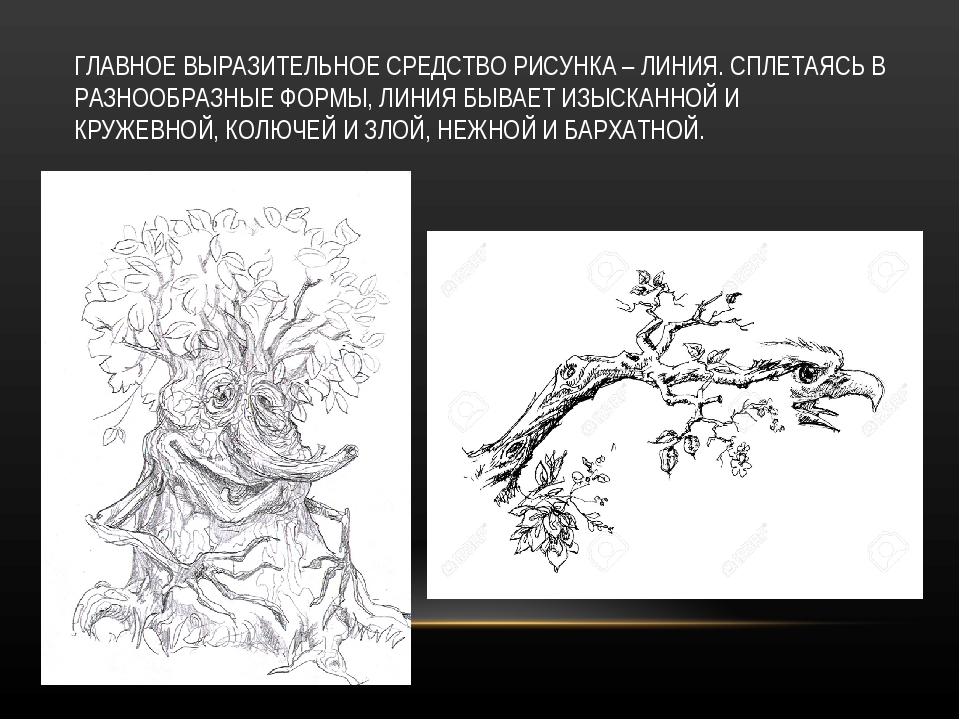 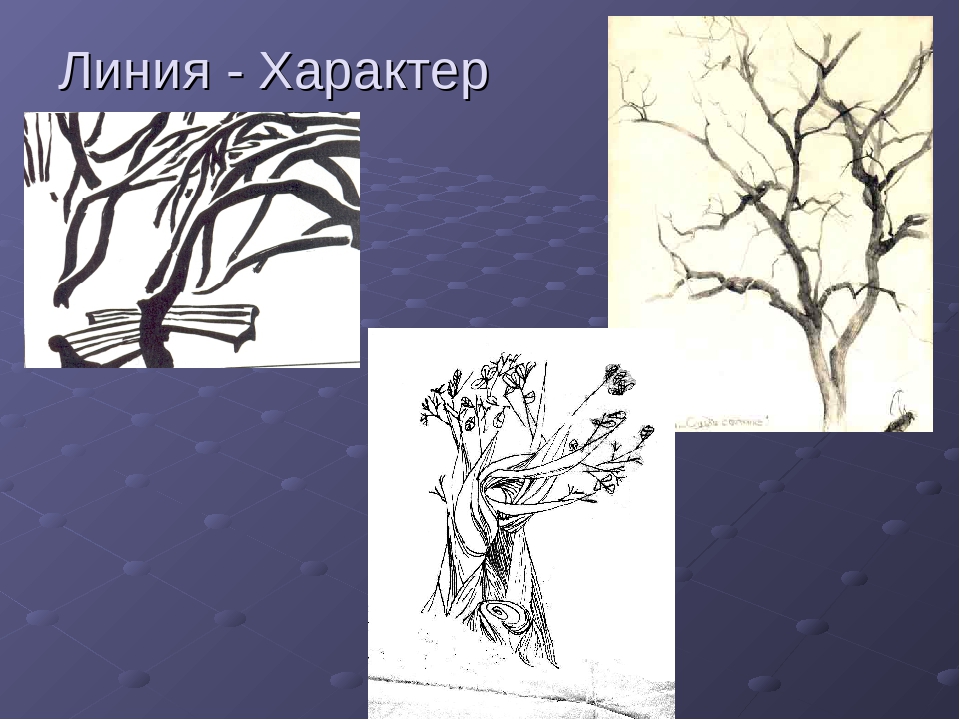 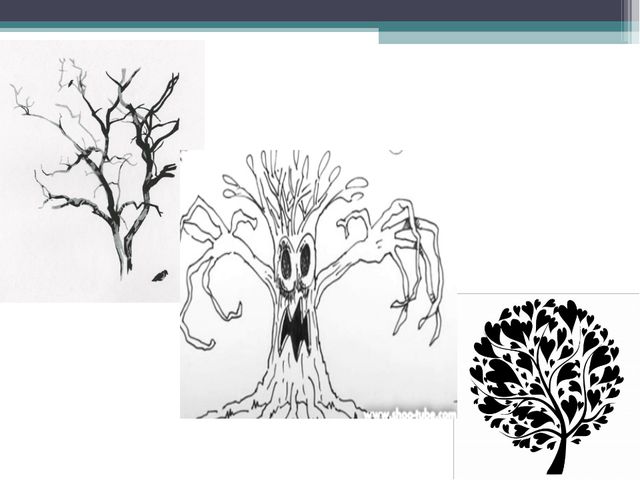 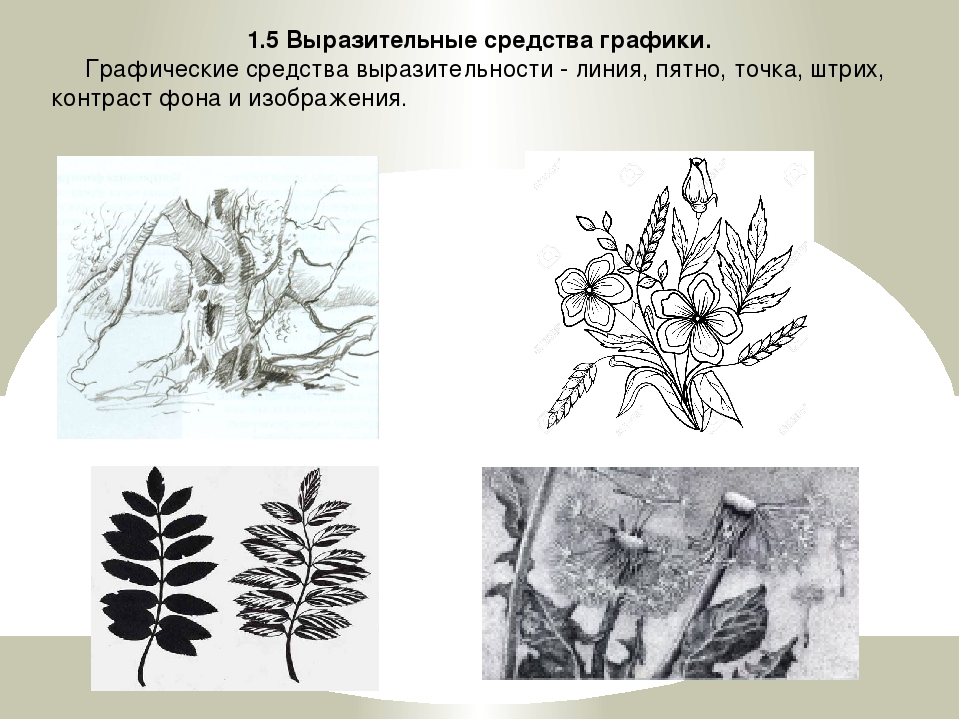 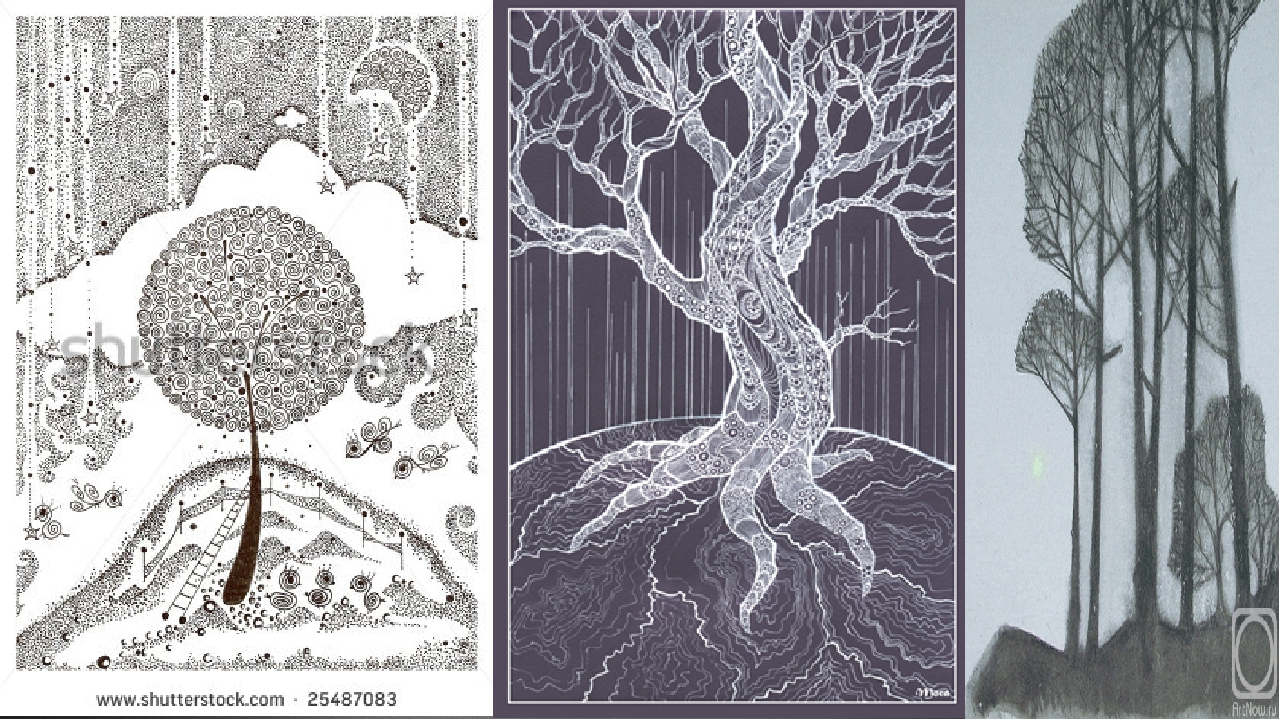 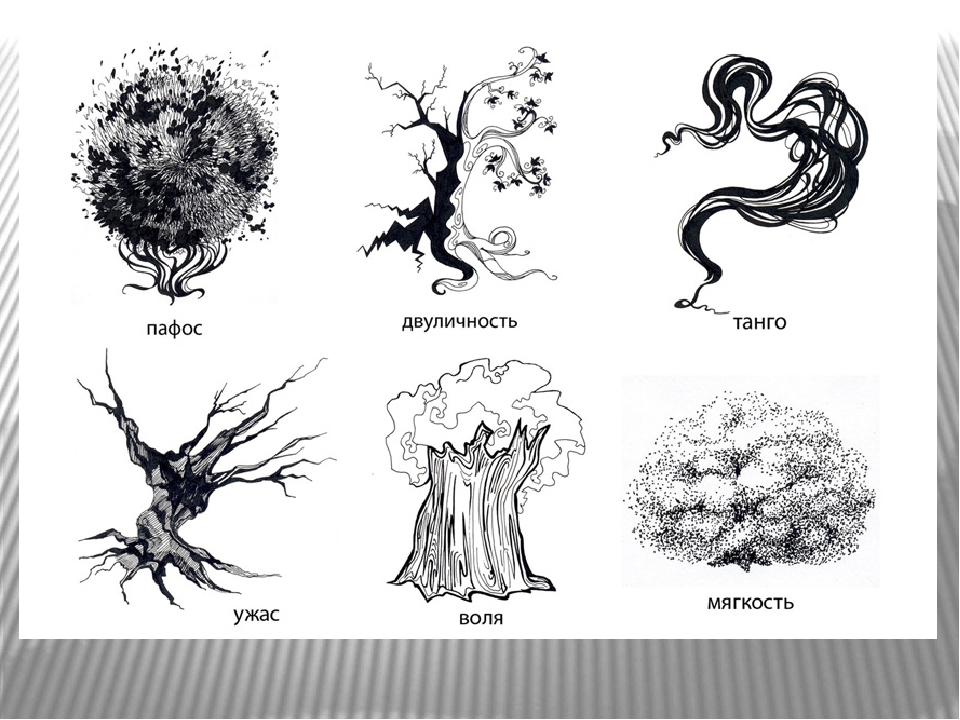 